République Algérienne Démocratique et Populaire Ministère de l’Enseignement Supérieur et de la Recherche Scientifique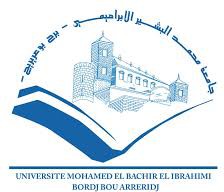 Université de Mohamed El Bachir El Ibrahimi-Bordj Bou Arreridj.Faculté : Sciences de la Nature et de la Vie et des Sciences de la Terre et de l’Univers. Département : Sciences Biologiques.RELEVE DE NOTESAnnée Universitaire : Nom : N° d’inscription : Diplôme préparé : Licence AcadémiquePrénom :	Date et lieu de naissance :	à : 			-AlgérieDomaine : Sciences de la Nature et de la Vie	Filière : Sciences biologiques	spécialité :………………Année : L2Moyenne Annuelle L2 : Décision du jury : Admis / Session Total des crédits cumulés pour l’année (S3+S4) : 60	Total des crédits cumulés dans le cursus : 120	Bordj Bou Arreridj Le :				Le DoyenSemestreUnités d’enseignement (U.E)Unités d’enseignement (U.E)Unités d’enseignement (U.E)Unités d’enseignement (U.E)Matière (s) constitutive de l’unité d’enseignementMatière (s) constitutive de l’unité d’enseignementMatière (s) constitutive de l’unité d’enseignementRésultats obtenusRésultats obtenusRésultats obtenusRésultats obtenusRésultats obtenusRésultats obtenusRésultats obtenusRésultats obtenusRésultats obtenusSemestreCodeNatureCrédit RequisCoefIntitulé (s)Crédit RequisCoefMatièreMatièreMatièreU.EU.EU.ESemestreSemestreSemestreSemestreCodeNatureCrédit RequisCoefIntitulé (s)Crédit RequisCoefNoteCréditSessionNoteCréditSessionMoyCréditSessionSemestre3U.E.DUnité Découverte42Biophysique44Semestre3U.E.FUnité Fondamentale234Biochimie I83Semestre3U.E.FUnité Fondamentale234Génétique83Semestre3U.E.FUnité Fondamentale234Zoologie72Semestre3U.E.TUnité Transversale31Méthodologie de Travail32Semestre4U.E.DUnité Découverte41Mathématique statistique informatique42Semestre4U.E.FUnité Fondamentale134Biochimie II32Semestre4U.E.FUnité Fondamentale134Immunologie64Semestre4U.E.FUnité Fondamentale134Microbiologie42Semestre4U.E.FUnité Fondamentale134Botanique74Semestre4U.E.FUnité Fondamentale134Ecologie Générale64